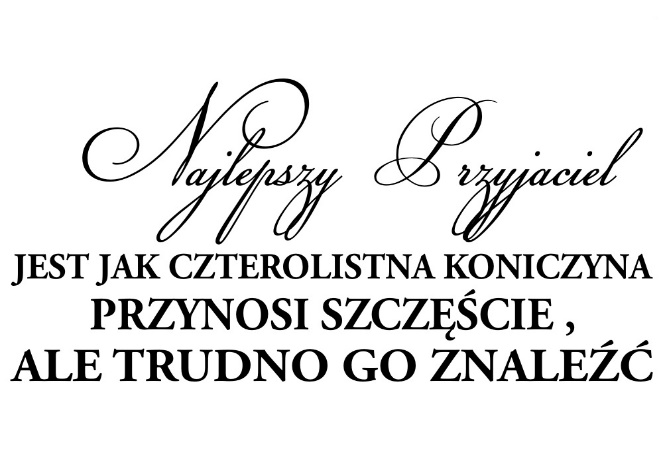 Znajomy, kolega, przyjaciel – jaka jest różnica?Dla każdego człowieka przyjaźń oznacza coś innego. Czasem przyjacielem nazywamy kogoś, z kim spędzamy dużo czasu i dzielimy podobne zainteresowania. Przyjacielem może być też ktoś, z kim dobrze się rozumiemy i pomagamy sobie w trudnych chwilach. Przyjaciele mogą być do nas bardzo podobni lub zupełnie inni niż my. Zazwyczaj jednak przyjaciel to osoba, z którą lubimy spędzać czas. Ktoś, komu ufamy i komu - jak czujemy - możemy powierzyć nasze sekrety. Ktoś, kogo chcemy wysłuchać i komu chcemy pomóc, kiedy nas potrzebuje. To naturalne, że kiedy kogoś lubimy, zastanawiamy się, czy ta osoba też nas lubi i traktuje w podobny sposób. CHLOPCY ZADANIE DLA WAS PRZECZYTAJCIE PONIŻSZE INFORMACJE I ZADAJCIE SOBIE PYTANIE ZNAJOMY? KOLEGA? CZY PRZYJACIEL?W internetowym Słowniku Języka Polskiego PWN możesz przeczytać, że:- Znajomy to ktoś, kogo się zna lub taki ktoś, o którym ktoś coś wie, z którym się zetknął.- Kolega to inaczej towarzysz pracy, nauki, zabawy.- Przyjaciel to osoba pozostająca z kimś w bliskich, serdecznych stosunkach lub osoba okazująca komuś lub czemuś swoją sympatię, sprzyjająca czemuś. Co wiesz o swoim znajomym?Znajomych możesz mieć bardzo dużo. W końcu to każda osoba, z którą w jakiś sposób (fizyczny lub wirtualny) się spotkałeś. O znajomych, oprócz tego jak się nazywają, coś jeszcze wiesz np. czym się zajmują, skąd pochodzą. Twoja wiedza jest uwarunkowana tym, gdzie się poznaliście. Jeżeli jest to znajomy z szkoły, to znasz jego imię, wiesz do której klasy chodzi, ale możesz nic nie wiedzieć lub mieć szczątkowe wiadomości o jego życiu prywatnym. Od znajomego raczej nie oczekujesz, aby pamiętał o Twoich urodzinach, nie zwierzasz mu się ze swoich problemów. Wasz kontakt ogranicza się do grzecznościowych rozmów. Ewentualnie, jeżeli realizujecie jakiś projekt lub zadanie, to Wasza znajomość staje się bliższa. Jednak często jest tak, że gdy projekt się kończy, to każdy z Was wraca do swojego życia i do serdecznych, choć dosyć powierzchownych rozmów przy okazji spotkania. Jeżeli Twój znajomy przechodzi kryzys lub ciężko zachoruje, to pewnie się tym przejmiesz, ale raczej nie zaangażujesz się w systematyczną pomoc. Prędzej zdobędziesz się na jednorazowe wsparcie, niż zaczniesz regularnie poświęcać swój prywatny czas.Kolega ?Kolega/koleżanka to ktoś bliższy niż znajomy. Kolega to ktoś, z kim systematycznie spędzasz czas. W dzieciństwie masz kolegów i koleżanki z podwórka, ze szkoły. Spędzacie ze sobą więcej czasu, więc wiesz o nich więcej niż o znajomych. Najczęściej łączy Was serdeczna relacja, wzajemna życzliwość. Okazujecie sobie troskę czy wsparcie, jednak jeżeli ktoś np. zmienia szkołe, to najczęściej relacja koleżeńska się kończy i stajecie się znajomymi. Skoro mianem kolegi czy koleżanki możesz określić kogoś z kim spędzasz regularnie czas, to siłą rzeczy w Twoim otoczeniu jest ich mniej niż znajomych.Przyjaciół możesz mieć dosłownie kilku…Przyjaźń to zupełnie inny poziom relacji. Przyjaciół możesz mieć dosłownie kilku, ponieważ przed nimi masz odwagę zdjąć maskę i przestać udawać kogoś, kim nie jesteś. Pokazujesz prawdziwego siebie, w tym najbardziej autentyczne i wrażliwe obszary Twojego ja. W prawdziwej przyjaźni dajesz się poznać i znasz swojego przyjaciela. A to wymaga czasu i jest to proces, którego nie możesz przyspieszyć. Dzięki temu masz szansę doświadczyć akceptacji na głębszym poziomie. Jeżeli w życiu Twojego przyjaciela dzieje się coś ważnego, to jesteś przy tym obecny. Cieszycie się ze swoich sukcesów, razem świętujecie. Gdy przechodzisz przez trudne sytuacje życiowe, to przyjaciel poświęca swój czas, angażuje się w pomoc. Nie jest to jednorazowe wsparcie, a raczej stała pomoc w ramach dostępnych możliwości. Przyjaciel/przyjaciółka to ktoś, kto zna Cię prawdziwie. Przed nim nie musisz udawać, możesz całkowicie się odsłonić, bo jesteś akceptowany w pełni. Od przyjaciela możesz liczyć na pomoc i wsparcie. On/ona prawdziwie ucieszy się Twoimi sukcesami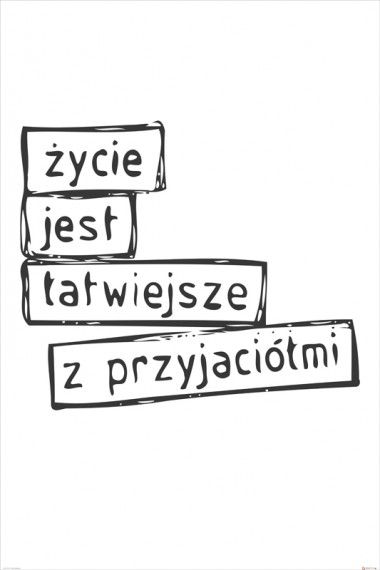 Pozdrawiamy p. Krzyś p. Agnieszka 